DRU 6. 4. do 10. 4. 2020 1. in 2. uramed predlogi izbereš eno NARAVNO dediščino in eno KULTURNO dediščinoIme, kje se nahaja in glavne značilnosti zapiši v zvezek. Lahko natisneš ali narišeš tudi sliko.lahko mi pošlješ fotografijo opravljene naloge.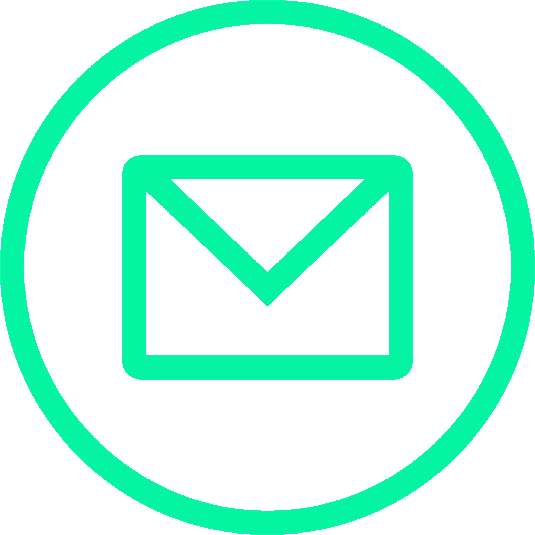 MAT 6. 4. do 10. 4. 2020uraNaredi toliko počepov, kolikor je g v enem dag. 10 kg je __10___ dag? Naredi toliko trebušnjakov. dag je ___5__ g? Naredi toliko vojaških poskokov.Koliko kg pa je 1 t? Naredi toliko sklec. RESNO??? Ne, malo te hecam.  Število kg deli z 100. Ta številka je pa že boljša, kajne? 1000 : 100 = 10Še telovadba za prste in možgane. Reši naloge v delovnem zvezku str. 58 in 59. 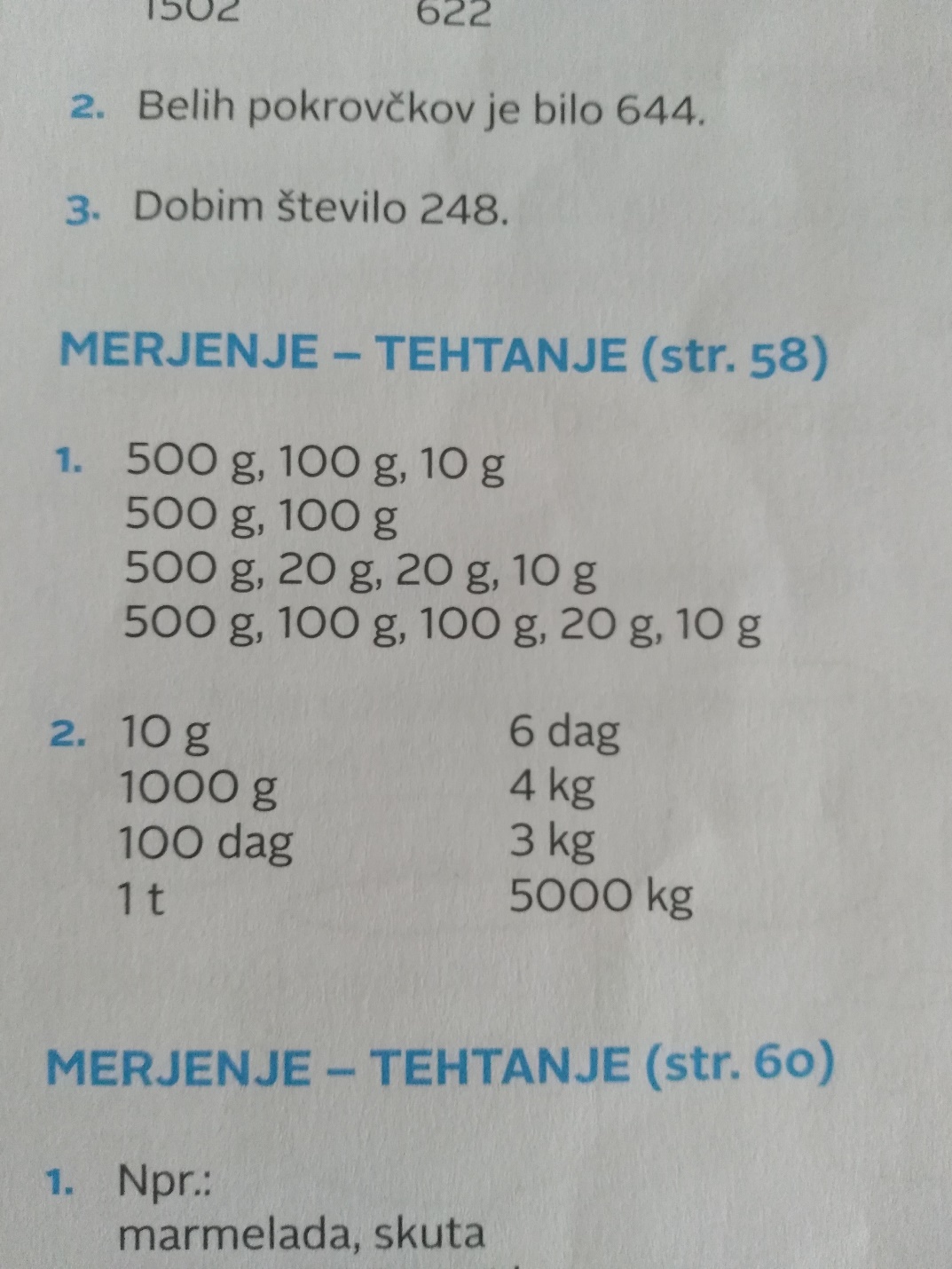 Dela res ni bilo prav veliko. Dajmo še tole.  2. Ura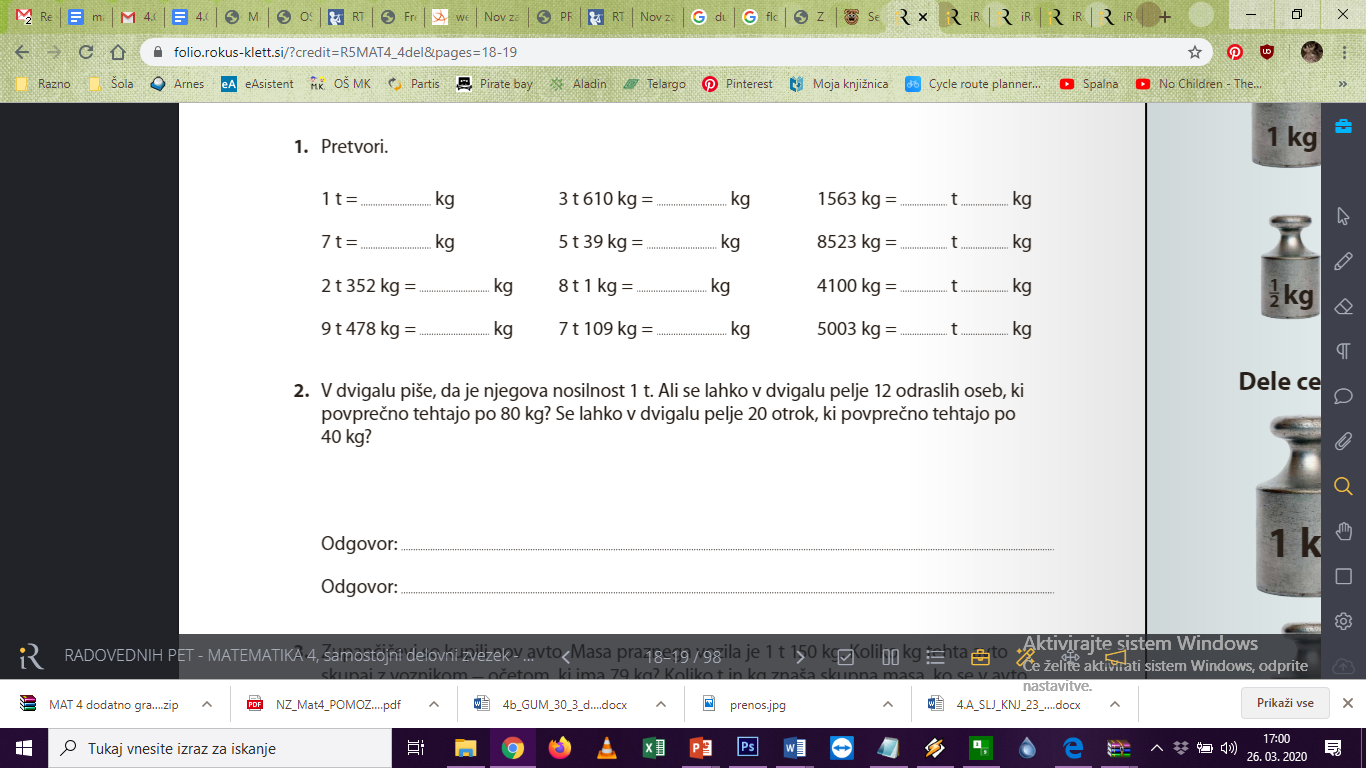 REŠITVE PREVERJANJA ZNANJATEHTANJE - PREVERJANJE ZNANJA  - REŠITVEPretvori.Oglej si sliko in obkroži črko pred pravilno trditvijo. C   Osebna tehtnica najverjetneje prikazuje maso najstnika.Oglej si tehtnico in prepiši pravilne trditve.B   Tehtnica kaže manj kot 2 kg. Č   Tehtnica kaže manj kot  kg.Oglej si sliko in dopolni poved.Če je masa okrogle ploščice 2 kg, je masa kvadratne ploščice 1000 g.Oglej si sliko in dopolni poved.Če je masa kvadratne ploščice 100 g, je masa trikotne ploščice 35 dag.Reši besedilno nalogo. Odgovor: Tehtala sta 3 dag.Odgovor: Tehtala sta 28 g.Odgovor: Tehtala je 785 g manj kot 1 kg.
3. in 4. uraPROSTORNINADopolni povedi:Mama je v vrč nalila 3 ______dl____ mleka. Jaz pa sem si v kosmiče dodal 1 __dl__ mleka. Nato mi je v kad nalila 80 __l____ tople vode, v kateri sem se okopal. Pri večernih poročilih sem slišal ,da se je traktorju prevrnila cisterna v kateri je vozil 20 _____hl____ deževnice za zalivanje zelenjave.NIT od 6. 4. 2020 do 10. 4. 2020uraPravilne trditve so:SLJ 6. 4. do 10. 4. 2020 in 2. Ura    OB BESEDILU PONOVIMO KAR ZNAMO
PISANJE:V zvezek za slovenščino -jezik napišiNASLOV             datumIz besedila izpiši vse vzklične povedi (!):Ne težit! Spretno jo je prestregel, brcnil še enkrat in zadel! Vau! Zmagali bodo!Vse vprašalne povedi (?):A je daleč? Kdo?tri pripovedne povedi (.):Rešitve so različne.Spodnje povedi spremeni v nikalne in jih zapiši.V drugem polčasu se je napadalec še enkrat zagnal proti golu in ga zadel. Tekma je bila dobljena. Čebelko se je zabaval.V drugem polčasu se napadalec ni še enkrat zagnal proti golu in ga ni zadel.Tekma ni bila dobljena. Čebelko se ni zabaval.Ali se je pomen besedila spremenil? Da, pomen besedila se je spremenil.Natančno prepiši poved, ki govori o prijateljstvu. Tako zabavno je kaj početi z dobrim prijateljem.SLJ KNJ 6. 4. do 10. 4. 2020 S stripom proti virusuIzdelek mi lahko poslikaš in pošlješ, če želiš.5 dag = 50 g17 dag 5 g = 175 g40 dag = 400 g91 dag 1 g = 911 g260 g = 26 dag600 dag = 6 kg89 g = 8 dag 9 g543 dag = 5 kg 43 dag5 t = 5000 kg4 t 263 kg = 4263 kg6 t 500 kg = 6500 kg7 t 20 kg = 7020 kg1.	Lasje niso organ, saj niso sestavljeni iz tkiva ampak iz roževine.4.	Živalska, rastlinska celica in enocelični organizmi se razlikujejo po delovanju in obliki.7. Koža s potenjem in drgetanjem preprečuje, da bi se telo pregrelo ali podhladilo.10.	Naloge okostja so, da daje telesu oporo, omogoča pokončno držo in ščiti notranje organe.13.	Stiki med kostmi so lahko gibljivi (sklepi) ali negibljivi (šivi).15. Veliko gibljivost telesa omogočajo sklepi skupaj z dvema mišicama.	4. Oštevilči dogodke po vrsti. Prepiši jih v zvezek v pravilnem vrstnem redu.4. Oštevilči dogodke po vrsti. Prepiši jih v zvezek v pravilnem vrstnem redu.4. Oštevilči dogodke po vrsti. Prepiši jih v zvezek v pravilnem vrstnem redu.2.2.Šla sta mimo tovornjaka in vodnjaka želja.4.4.V drugem polčasu je padel drugi gol.3.3.V prvem polčasu je padel prvi gol.1.1.Muhec je zbudil Čebelka.